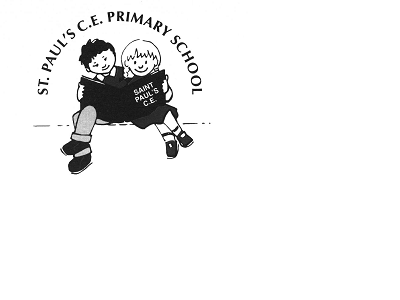 Person Specification for Part-time Administration AssistantFactorsEssential CriteriaDesirable CriteriaAssessed ByEducation & QualificationsA minimum of 4 GCSE qualifications grade A-C (or equivalent) including English  and mathsGCSE  ICTNVQ Level 2 Business Administration or Customer ServicesApplication FormCertificatesExperienceExperience of working in an office environment providing general clerical/administrative supportExperience of using Management Information SystemsExperience of working in a school/educational establishment.Experience of using SIMS and ParentPayApplication FormReferencesApplication FormKnowledge, Skills & AttributesKnowledge, Skills & AttributesThe successful candidate should be able to:Work to a high level of accuracyHave good keyboard skillsManage a number of tasks concurrentlyWork confidentially and to treat issues with sensitivityHave excellent verbal and written communication skills Keep clear and accurate recordsHave excellent organisational skillsWork as part of a teamWork on own initiativeBe willing to develop a good understanding of Safeguarding Children and all relevant policies and proceduresBe reliable, enthusiastic and flexibleBe able to remain calm under pressure and meet deadlinesBe willing to participate in training and development Be patient and have a good sense of humourBe fully supportive of the school’s Christian ethos and culture Application Form/TaskTaskApplication FormApplication Form/InterviewApplication Form/TaskApplication Form/TaskApplication Form/TaskApplication FormApplication FormApplication Form/InterviewApplication Form/ReferencesApplication Form/ReferencesApplication FormApplication FormApplication Form